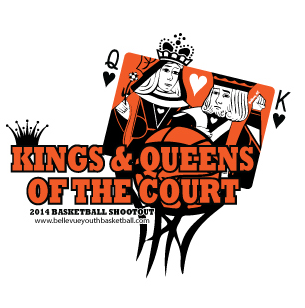 3rd Grade Boys Kings & QueensOf the Court ClassicBasketball TournamentNavy Pool			Pt Differential	TR Fighting Elk (Simpson)Jr. Monarchs MaroonHuskersAll StarsNavy Pool ScheduleFri. 	3 - 4		6:00pm 	 Lied Ct 3Fri. 	1 – 2	 	9:00pm 	 Lied Ct 2Sat.	2 - 4 		10:00am 	 Gateway ElementarySat.	1 – 3	 	2:00pm	 Gateway ElementarySun.	2 - 3 		9:00am 	Gateway ElementarySun.	1 – 4	 	4:00pm 	Gateway ElementaryRed Pool A			Pt Differential	    		Red Pool B		Pt Differential		1. Swish							1. TR Fighting Elk (Eikmeier)2.Wildcats							2. Elkhorn Attack Blue Jays	3. O.S.A. Black							3. Ralston DragonsRed Pool A Schedule				    		Red Pool B Schedule	Sat. 	1 – 3 	3:00pm 	Gateway Elementary		Sat.	1-2 	5:00pm   Lied Ct. 2Sat. 	1 – 2 	5:00pm	Gateway Elementary		Sat. 	2 -3 	9:00pm   Gateway Elem.Sat. 	2 - 3 	7:00pm	Gateway Elementary		Sun. 	1 -3 	8:00am   Gateway Elem.Championship Game:	 Sunday	Gateway Elem.  6:00pm     1st Place Black Pool vs.  1st Place White3rd Place Game:		Sunday  	Lied Ct. 2	   6:00pm     2nd Place Black Pool vs. 2nd Place White Pool5th Place Game:		Sunday  	Lied Ct. 2	  12:00pm     3rd Place Black Pool vs. 3rd Place White PoolBlack Pool		Pt Differential			1. Plattsmouth					2. Jr. Monarchs White				3. Fighting Elk Red					4. Bellevue T-Birds (Lemon)Black Pool Schedule					Fri. 	2 - 3		6:00pm 	 Gateway ElementaryFri. 	1 – 4	 	7:00pm 	 Gateway ElementaryFri.	2 - 4		9:00pm 	 Gateway ElementarySat.	1 – 2	 	9:00am	 Gateway ElementarySat.	1 - 3 		11:00am 	 Gateway ElementarySat.	3 – 4	 	1:00pm 	 Gateway ElementaryWhite Pool 				Pt DifferentialFor Pete ForceL.C. Titans BlueGym RatsNebraska WarriorsWhite Pool Schedule					Sat. 	3 -4		3:00pm 	 Lied Ct 4Sat. 	1 – 2	 	4:00pm 	 Gateway ElementarySat.	1 - 3 		6:00pm 	 Lied Ct 4Sat.	2 – 4	 	7:00pm	 Lied Ct 4Sun.	2 - 3 		2:00pm 	 Gateway ElementarySun.	1 – 4	 	7:00pm 	 Gateway ElementaryGray Pool				Pt Differential			1. Bellevue T-Birds (Deane)				2. Elkhorn Attack Mavericks				3. Bellevue T-Birds C				4. Seargent Bluffs ForceGray Pool Schedule					Fri. 	3 -4		8:00pm 	 Gateway ElementarySat. 	1 – 2	 	8:00am 	 Gateway ElementarySat.	1 - 4 		12:00pm 	 Gateway ElementarySun.	2 – 4	 	10:00am	 Gateway ElementarySun.	2 - 3 		1:00pm 	 Gateway ElementarySun.	1 – 3	 	TBA 		 TBA4th Grade Boys Kings & QueensOf the Court ClassicBasketball TournamentNavy Pool		Pt Differential			Red Pool		Pt. Differential1. TR Fighting Elk   					1. Bellevue T-Birds2. UCC Knights					2. Kansas City Kings3. Titans						3. Jr. Monarchs Maroon 4. Treynor						4. Sioux Falls Charger Navy Pool Schedule					Red Pool Schedule		Fri.	3 – 4	6:00pm	Lewis & Clark		Sat.	1 – 2	4:00pm	Mission Aud.Sat.	1 – 4	3:00pm	BWSouth		Sat.	3 – 4	4:00pm	Mission MiddleSat. 	2 – 3	3:00pm	NOBGC		Sat. 	1 – 3	6:00pm	Bellevue East Ct. 2Sat.	2 – 4	5:00pm	BWNorth Ct. 2	Sat. 	2 – 4	7:00pm	Bellevue West North Ct. 2Sun.	1 – 2	11:00am	NOBGC		Sun.	1 - 4	1:00pm	Mission MiddleSun.	1 – 3	3:30pm	Lewis & Clark		Sun. 	2 – 3	1:00pm	NOBGCChampionship Game: 	Winner of Gold Pool Navy vs. Winner of Gold Pool Red5:30pm Lewis & ClarkBlack Pool			Pt. Differential	White Pool		Pt. Differential	L.C. Titans Blue						1. Nebraska Warriors Omaha Rebels						2. Ralston Score Unity Stars						3. Lincoln Tarheels	Black Pool Schedule					White Pool Schedule		Sat. 	2 – 3 	2:00pm	Mission Aud.		Sat.	2 – 3	5:00pm	Bellevue West SouthSat. 	1 – 2	4:00pm	Bell. West Ct. 2	Sat. 	1 – 3	7:00pm	Bell. East Ct. 1Sun. 	1 – 3	3:00pm	Lied Ct. 1		Sat.	1 – 2	9:00pm	Bell. East Ct. 1Championship Game:	 Sunday    Bell West South   	5:30pm     1st Place Black Pool vs.  1st Place White Pool3rd Place Game:		Sunday   Bell West North Ct.1   	5:30pm     2nd Place Black Pool vs. 2nd Place White Pool5th Place Game:		Sunday  	Bryan 2  	7:00pm     3rd Place Black Pool vs. 3rd Place White PoolGray Pool			Pt. Differential			1. Jr. Monarchs White2. Papio Titans Blue3. Mead4. Elkhorn Attack StormGray Pool Schedule					Fri. 	1 - 3		8:00pm 	 Bellevue West High School North Ct. 2Fri. 	2 – 4	 	8:00pm 	 Bellevue West High School SouthSat.	3 - 4 		2:00pm 	 Mission Middle SchoolSat.	1 – 2	 	3:00pm	 Bellevue East High School Ct. 2Sun.	2 - 3 		12:00pm 	 NOBGCSun.	1 – 4	 	12:00pm	Mission Middle SchoolGreen Pool			Pt. DifferentialElkhorn Attack ThrashersYutanPlattsmouthBellevue EastGreen Pool Schedule					Fri. 	3 -4		8:00pm 	 Mission Middle SchoolFri. 	1 – 2	 	8:00pm 	 Lied Ct. 2Sat.	2 - 4 		9:00am 	 Bellevue East Ct. 1Sat.	2 – 3	 	5:00pm	 Bellevue East High School Ct. 2Sun.	1 - 3 		8:00am 	 Bryan High School Ct.2Sun.	1 – 4	 	11:00am 	 Logan Middle SchoolOrange Pool	A			Pt. Differential	Orange Pool B		Pt. Differential	Papio Titans White					1. Elkhorn Attack (Fee)Ekhorn Attack (Cruz)					2. For Pete ForceL.C. Titans White					3. Black DragonsOrange Pool “A” Schedule				Orange Pool “B” ScheduleSat. 	1 – 2 	3:00pm	Mission Middle	Sat.	1 – 2	1:00pm	Bell. West North Ct. 1Sat. 	2 – 3	6:00pm	Gateway Elementary	Sat. 	2 – 3	3:00pm	Bell. West North Ct. 2Sun. 	1 – 3	1:00pm	Bryan High Ct. 2	Sat.	1 – 3	8:00pm	Bell. East Ct. 1Championship Game:	 Sunday    Bell West South   	6:30pm     1st Place Orange A Pool vs.  1st Place Orange B3rd Place Game:		Sunday     Lied Ct. 3   		7:00pm     2nd Place Orange A vs. 2nd Place Orange B5th Place Game:		Sunday     Lied Ct. 2	               7:00pm     3rd Place Orange A vs. 3rd Place Orange B5th Grade Boys Kings & QueensOf the Court ClassicBasketball TournamentGold Pool Navy		 Pt Differential	Gold Pool Red			Pt. Differential1. Patriots Red					1. Ralston Score2. Jr. Monarchs Maroon				2. Unity Stars3. Huskers						3. OSA Black4. Omaha All Stars					4. Papio Titans BlueGold Pool Navy Schedule				Gold Pool Red ScheduleSat.	2 – 3	6:00pm	Mission Middle	Fri.	2 – 3	8:00pm	Bellevue CollegeSat.	1 – 4	7:00pm	BWNorth Ct. 1	Sat.	1 – 4	2:00pm	Lied Ct. 3Sat. 	1 – 3	9:00pm	BWNorth Ct. 1	Sat. 	1 – 2	7:00pm	BWSouthSun.	1 – 2	10:00am	Logan Middle School	Sat. 	1 – 3	9:00pm	BWNorth 1Sun.	2 – 4	3:00pm	NOBGC		Sun.	2 - 4	2:00pm	Lied Ct 3Sun.	3 – 4	5:00pm	Bryan Ct. 2		Sun. 	3 – 4	4:00pm	NOBGCChampionship Game: 	Winner of Gold Pool Navy vs. Winner of Gold Pool Red Sunday Gateway 8pmBlack Pool			Pt. Differential			1. Boys & Girls Club					2. Running Rebels K.C.					3. Lincoln Thunder Supreme					4. Omaha All Stars	Black Pool Schedule					Sat. 	2 - 4		5:00pm 	 Mission Middle SchoolSat.	2 - 3	 	7:00pm 	 Bellevue East High School Ct. 2Sat. 	3 - 4	 	9:00pm 	 Bellevue East High School Ct. 2Sat.	1 - 2 		10:00am 	 Bryan High School Ct. 1Sun.	1 – 3	 	2:00pm	 Mission MiddleSun.	1 - 4		4:00pm 	 Bryan High Ct. 1White Pool		Pt. DifferentialRed ForceLincoln RocketsNorthwest Mo. ExtremeALBAWhite Pool Schedule					Fri. 	1 - 4		6:00pm 	 Bellevue West High School NorthCt. 2Sat. 	2 – 3	 	2:00pm 	 NOBGCSat.	1 - 2 		7:00pm 	 Lied Ct. 3Sat.	3 – 4	 	7:00pm	 Lied Ct. 2Sat.	1 - 3 		9:00pm 	 Bellevue West SouthSat.	2 – 4	 	9:00pm 	 Lied Ct. 1Gray Pool			Pt. Differential			1. Patriots Blue					2. Elkhorn Attack All Stars Red				3. Jr. Monarchs White				4. Elkhorn Attack All Stars White			Gray Pool Schedule					Sat.	1 - 4		6:00pm 	 Bellevue East High School Ct. 2Sat.	2 – 3	 	6:00pm 	 Bellevue West SouthSat.	1 - 2 		8:00pm 	 Bellevue West North 1Sat.	3 – 4	 	8:00pm	 Bellevue West North 2Sun.	2 - 4 		5:00pm 	 Lied Ct. 3Sun.	1 – 3	 	5:30pm 	 Bellevue East High School Ct. 2Green				Pt. DifferentialPapillion RaptorsOakland CraigGretnaWahoo Red CalvaryGreen Pool Schedule					Sat.	2 - 4		6:00pm 	 Mission Middle SchoolSat.	1 – 3	 	8:00pm 	 Bellevue West SouthSun.	1 - 4 		3:00pm 	 Mission Middle SchoolSun.	2 – 3	 	4:00pm	 Bryan High Ct. 2Sun.	1 - 2 		6:00pm 	 Bryan High School Ct.1Sun.	3 – 4	 	6:00pm	 Bryan High Ct. 2Orange Pool				Pt. Differential		L.C. Titans BlueElkhorn Attack Blue JaysPapio Titans WhiteBellevue T-Birds (Wright)Orange Pool ScheduleSat.	1 – 4	6:00pm	Bryan High Ct. 2Sat.	3 – 4	12:00pm	Lied Ct. 3Sun.	2 – 3	2:00pm	Bryan High Ct. 1Sun.	1 – 2	4:00pm	Mission MiddleSun. 	1 – 3	6:30pm	Lewis & ClarkSun. 	2 – 4	8:00pm	Bellevue West North Ct. 25th & 6th Grade Boys Kings & QueensOf the Court ClassicBasketball Tournament   Navy Pool			Pt. Differential			1. Bellevue T-Birds (Liberty)			   2. Westside Warriors White				3. Papio Titans White						4. Missouri Valley “Big Red”				Navy Pool Schedule	Fri.	1 – 3	6:00pm	Bellevue CollegeFri.	1 – 2	8:00pm	Lewis & Clark Sat.	2 – 3	3:00pm	Lied Ct. 3Sat. 	1 – 4	7:00pm	Mission MiddleSun. 	2 – 4	9:00pm	Mission MiddleSun. 	3 – 4	12:30pm	Lewis & ClarkRed Pool		Pt. DifferentialWestside Warriors GrayElkhorn Attack Blue Jays (Consdorf)Jr. Trojans (Fluckey)Gym RatsRed Pool ScheduleFri.	1 – 4	7:00pm	NOBGCSat.	2 – 4	8:00pm	Mission Aud.Sun.	2 – 3	8:00am	Logan Middle SchoolSun.	1 – 2	5:00pm	Lied Ct. 2Sun. 	3 – 4	5:00pm	Bryan High Ct. 1Sun. 	1 – 3	7:00pm	NOBGC6th Grade Boys Kings & QueensOf the Court ClassicBasketball TournamentGold Pool Navy		 Pt Differential	Gold Pool Red			Pt. Differential1. Bellevue T-Birds					1. Millard West Wildcats2. Jr. Monarchs Maroon				2. Unity Stars3. Sioux City Saders					3. Jet Force Black (Todd)4. O.S.A Black						4. Nebraska Warriors RedGold Pool Navy Schedule				Gold Pool Red ScheduleFri.	1 – 4	6:00pm	BWNorth Ct. 2	Fri.	1 – 3	7:00pm	BWSouthSat.	1 – 2	8:00am	Bell. East Ct. 2		Fri.	1 – 2	9:00pm	Bell. East Ct. 2	Sat. 	3 – 4	10:00am	Bell. East Ct. 2		Sat. 	3 – 4	11:00am	NOBGCSat.	2 – 3	6:00pm	BWNorth Ct. 1	Sat. 	2 – 3	5:00pm	Bell. East Ct. 1Sun.	2 – 4	9:00am	Mission Middle	Sat.	1 - 4	6:00pm	Bell. East Ct. 1Sun.	1 – 3	11:00am	Bellevue College	Sun. 	2 – 4	3:00pm	Bryan High Ct. 1Championship Game: 	Winner of Gold Pool Navy vs. Winner of Gold Pool RedBellevue East 5:30pmBlack Pool				Pt Differential		Omaha Blue Jays				St. Columkille					B3C Runnin Gunners K.C.			Harrisberg Tigers S.DBlack Pool ScheduleFri.		1 – 2	7:00pm	Lied Ct. 3Sat.	3 – 4	11:00am	Mission MiddleSat.	2 – 3	1:00pm	Lied Ct. 1Sat.	1 – 4	2:00pm	Bell. West North Ct.2Sun. 	1 – 3	9:00am	Bellevue CollegeSun. 	2 – 4	10:00am	Lied Ct. 3White Pool		Pt. Differential1. Bellevue East A2. L.C. Titans Blue3. Nebraska Warriors White4. Jet Force (Don)White Pool ScheduleFri.		1 – 3	8:00pm	Bellevue West North Ct. 1Sat.	2 – 4	2:00pm	Bellevue West SouthSat.	1 – 4	4:00pm	Bellevue West North Ct. 1Sat.	2 – 3	7:00pm	Bryan High Ct. 1Sun. 	3 – 4	8:00am	Mission MiddleSun. 	1 – 2	12:00pm	Bellevue CollegeGray Pool				Pt Differential		Jr. Trojans Red					Papio Titans Blue					Westside Warriors Black				Sioux City Saders BGray Pool ScheduleSat.	1 – 3	7:00pm	Lied Ct. 4Sat.	2 – 4	12:00pm	Bellevue East Ct. 2Sat.	1 – 4	4:00pm	Bellevue East Ct. 1Sun.	3 – 4	10:00am	Bellevue CollegeSun. 	1 - 2	2:00pm	Lied Ct. 2Sun. 	2 – 3	4:00pm	Lied Ct. 2Green Pool		Pt. DifferentialElkhorn Attack (Moe)RenegadesGym Rats PurpleBellevue T-Birds (Davidson)Green Pool ScheduleFri.		3 – 4	6:00pm	Bell West High School North Ct. 1Fri.		1 – 2	7:00pm	Lied Ct. 2Fri.		2 – 3	8:00am	Lewis & ClarkFri.		1 – 4	9:00pm	Bellevue CollegeSat. 	1 – 3	9:00am	Lied Ct. 1Sun. 	2 – 4	8:00am	NOBGCOrange Pool			Pt Differential		1. O.S.A White						2. Elkhorn Attack (Eickman)				3. Jr. Monarchs White					4. Jr. Trojans WhiteOrange Pool ScheduleFri.		2 – 3	6:00pm	Bell. West SouthFri.		1 – 4	7:00pm	Bellevue CollegeFri.		3 – 4	9:00pm	Bell. West North Ct. 1Fri.		1 – 2	9:00pm	Bell. West North Ct. 2Sat. 	2 – 4	9:00am	Bell. East Ct. 2Sat. 	1 – 3	4:00pm	Bell. West SouthPurple Pool		Pt. DifferentialWestside Warriors RedL.C. Titans WhiteBellevue East BOmaha BucksPurple Pool Schedule							Fri.		2 – 4	7:00pm	Bell. West North Ct. 1Fri.		1 – 3	7:00pm	Bell. West North Ct. 2Fri.		1 – 2	9:00pm	Bell. West SouthFri.		3 – 4	9:00pm	Mission MiddleSat. 	1 – 4	8:00am	Lewis & ClarkSat. 	2 – 3	9:00am	Mission Middle6 & 7th Grade Boys Kings & QueensOf the Court ClassicBasketball TournamentNavy Pool			     	 Pt Differential	1. Bellevue T- Birds (Perra)					2. L.C Titans White						3. Platteview Red						4. Bennington 6th						Navy Pool Schedule					Sun	3 – 4	2:00pm	Lied Ct. 4		Sun.	2 – 4	4:30pm	BWNorth Ct. 2		Sun. 	1 – 3	4:30pm	Bellevue East Ct. 2		Sun.	2 – 3	6:30pm	Bellevue West North Ct. 2		Sun.	1 – 4	7:00pm	Bryan High School Ct. 1		Sun.	1 – 2	9:00pm	Lied Ct. 1		7th Grade Boys Kings & QueensOf the Court ClassicBasketball TournamentNavy Pool  “A”	 Pt Differential		Navy Pool “B”			Pt. Differential1. Bellevue T-Birds					1. Omaha Select2. Sioux Falls Chargers				2. Millard North Blue3. North Bend						3. Northwest Mo. ExtremeNavy Pool “A” Schedule				Navy Pool “B” ScheduleSat. 	1 – 3	10:00am	Lied Ct. 1		Sat.	2 – 3	11:00am	Lied Ct. 2Sat. 	2 – 3	12:00pm	Lied Ct. 3		Sat. 	1 – 2	1:00pm	Bell. West North Ct. 2Sat. 	1 – 2	2:00pm	Lied Ct. 1		Sat.	1 – 3	3:00pm	Lied Ct. 1Championship Game:	 Saturday    Mission Middle   	9:00pm     1st Place Navy A Pool vs.  1st Place Navy B3rd Place Game:		 Saturday    Lied Ct. 3   		9:00pm     2nd Place Navy A vs. 2nd Place Navy B5th Place Game:		 Saturday     NOBGC	               9:00pm     3rd Place Navy A vs. 3rd Place Navy B Red Pool “A”		Pt Differential			Red Pool “B”				Pt Differential 1. Brandon Valley Lynx				 1. L.C. Titans Blue 2. Thunder Elite National				 2. Unity Stars 3. Jr. Monarchs Maroon				 3.Thunder Supreme GreenRed Pool “A” Schedule				Red Pool “B” ScheduleSat. 	1 – 3	10:00am	Lied Ct. 2	Sat.	2 – 3	1:00pm	Lied Ct. 2Sat. 	1 – 2	12:00pm	Lied Ct. 2	Sat. 	1 – 2	3:00pm	Lied Ct. 2Sat. 	2 – 3	2:00pm	Lied Ct. 2 	Sat.	1 – 3	5:00pm	Lied Ct. 1Championship Game:	 Sunday    Gateway Elementary 5:00pm     1st Place Red A Pool vs.  1st Place Red B3rd Place Game:		Sunday     NOBGC   		6:00pm     2nd Place Red A vs. 2nd Place Red B5th Place Game:		Sunday     Mission	               6:00pm     3rd Place Red A vs. 3rd Place Red BChampionship Game: 	Winner of Gold Pool Navy vs. Winner of Gold Pool Red Sun. 8:00pm TBABlack Pool A				Pt Differential		Black Pool B		Pt. DifferentialOSA  White						1. Elkhorn Attack RedJr. Mustangs Silver					2. Nebraska Express BGym Rats						3. Omaha StormBlack Pool A Schedule				Black Pool B ScheduleFri. 	1 – 2 	6:00pm	Lied Ct. 1		Fri.	1 – 3	7:00pm	Lied Ct. 1Fri. 	1 – 3	8:00pm	Lied Ct. 1		Fri. 	2 – 3	9:00pm	Lied Ct. 1Sat. 	2 – 3	8:00am	Bell. East Ct. 1		Sat.	1 – 2	8:00am	Lied Ct. 2Championship Game:	 Sunday    Gateway Elementary    3:00pm     1st Place Black A Pool vs.  1st Place Black B3rd Place Game:		Sunday     Lied Ct. 1   		   11:00am     2nd Place Black A vs. 2nd Place Black B5th Place Game:		Sunday     Gateway Elementary    11:00am     3rd Place Black A vs. 3rd Place Black BWhite Pool		Pt. Differential1. Blue Force 12. Jr. Monarchs White3. Jr. Titans Blue4. YutanWhite Pool   Schedule				Fri.	1 – 4	8:00pm	Bellevue East High School Ct. 2		Sat.	3 – 4	4:00pm	Lied Ct. 1		Sat. 	1 – 2	6:00pm	Lied Ct. 1	Sat.	2 – 4	8:00pm	Lied Ct. 1	Sun.	1 – 4	9:00am	Lied Ct. 1		Sun.	2 – 3	12:00pm	Lied Ct. 1		Green Pool		Pt. Differential1. St. Geralds2. Blue Force 113. Wahoo Calvary4. Elkhorn Attack (Payne)Green Pool Schedule					Fri.	2 – 4	7:00pm	Bellevue East High School Ct. 2		Sat.	1 – 2	8:00am	Lied Ct. 1		Sat. 	3 – 4	9:00am	Lied Ct. 2		Sat.	1 – 3	11:00am	Lied Ct. 1		Sun.	2 – 3	8:00am	Lied Ct. 1		Sun.	1 – 4	8:00am	Lied Ct. 2		8th Grade Boys Kings & QueensOf the Court ClassicBasketball TournamentNavy “A”		 	Pt Differential		Navy “B”			Pt. Differential1. Platteview Red					1. Hastings St. Cecilla2. Northwest Extreme Mo.				2. Orange Force3. St. Leo/St. Pius					3. Jr. Monarchs4. Trail Blazers					4. Unity StarsGold Pool Navy Schedule				Gold Pool Red ScheduleSat.	1 – 4	4:00pm	NOBGC		Sat.	2 – 3	5:00pm	NOBGCSat.	2 – 3	5:00pm	Bryan High Ct. 2	Sat.	1 – 4	7:00pm	NOBGCSat. 	2 – 4	7:00pm	Bryan High Ct. 2	Sat. 	2 – 4	9:00pm	Bryan High Ct. 1Sat.	1 – 3	8:00pm	Bryan High Ct. 1	Sat. 	1 – 3	9:00pm	Bryan High Ct. 2Sun.	1 – 2	9:00am	NOBGC		Sun.	3 - 4	1:00pm	Bryan High Ct. 1Sun.	3 – 4	10:00am	Bryan High Ct. 2	Sun. 	1 – 2	5:30pm	Bell. West North Ct. 2Championship Game: 	Winner of Gold Pool Navy vs. Winner of Gold Pool Red						Sun.  8:00pm Lied Center Court 2!!!!Red PoolBlack ForceElkhorn ExtremePapio Titans BlueYutan StormRed Pool ScheduleFri.		2 – 4	8:00pm	Bryan High School Ct. 2Sat.	3 – 4	4:00pm	Bellevue East High School Ct. 2Sat.	1 – 4	6:00pm	NOBGCSun.	1 – 3	10:00am	NOBGCSun.	2 – 3	12:00pm	Bryan High School Ct. 2Sun.	1 – 2	8:00pm	NOBGCBlack Pool			     	 Pt Differential	1. Bellevue T-Birds						2. L.C. Titans Blue						3. Jr. Mustangs Blue						4. Millard SouthBlack Pool Schedule						Fri.		3 – 4	6:00pm	Bryan High School Ct. 1Fri		1 – 3	8:00pm	Bryan High School Ct. 1Sat.	1 – 4	8:00am	NOBGCSat.	2 – 4	10:00am	NOBGCSun.	1 – 2	4:30pm	Bellevue East  Ct. 1Sun.	2 – 3	6:30pm	Bellevue West North 1Gray Pool			     	 Pt Differential	1. Millard West						2. Omaha Blue Jays						3. Syracuse							4. Bellevue East						Gray Pool Schedule	Fri.		2 – 4	7:00pm	Bryan High School Ct. 1Fri.		1 – 3	7:00pm	Logan MiddleFri.		3 – 4	9:00pm	Bryan High School Ct. 1Fri.		1 – 2	9:00pm	Bryan High School Ct. 2Sat.	2 – 3	12:00pm	NOBGCSat.	1 – 4	6:00pm	Bryan High School Ct. 1Green Pool		Pt. Differential1. Bobcats2. F.O.P.3. Jr. Monarchs White4. Papio Titans WhiteGreen Pool ScheduleFri.		2 – 3	6:00pm	NOBGCFri		1 – 4	7:00pm	Bryan High School Ct. 2Fri	.	3 – 4	9:00pm	NOBGCSat.	2 – 4	8:00am	Mission MiddleSun.	1 – 3    8:00am		Bryan High School Ct. 1Sun.	1 – 2	4:30pm	Bellevue West North Ct. 1Orange Pool			     	 Pt Differential	1. Omaha Heat						 2. Jr. Mustang Silver						3. Omaha Lighting					4. O.S.A White								Orange Pool Schedule					Sat.	1 – 4	8:00pm	Bryan High School Ct. 2Sat.	2 – 3	8:00pm	NOBGCSun.	2 – 4	11:00am	Bryan High School Ct. 2Sun.	1 – 2	2:00pm	Bryan High School Ct. 2Sun.	1 – 3	5:00pm	Mission MiddleSun.	3 – 4	7:30pm	Bellevue West North Ct. 1Lime Pool			Pt. Differential		Bellevue T-BirdsPlatteview WhiteJunior Mustangs WhiteWausa VikingsLime Pool ScheduleFri.	2 – 3	6:00pm	Lied Ct. 2Sat.	1 – 3	2:00pm	Bellevue West North Ct. 1Sun.	3 – 4	9:00am	Bryan High School Ct. 1Sun.	2 – 4	11:00am	Bryan High School Ct. 1Sun.	1 – 4	1:00pm	Bellevue CollegeSun.	1 – 2	7:30pm	Bellevue West SouthBrown Pool			Pt. Differential		1. Tar Heels2. Green Force3. L.C. Titans White4. Gym RatsBrown Pool ScheduleFri.	2 – 4	6:00pm	Bryan High School Ct. 1Fri	1 – 4	8:00pm	NOBGCSat.	1 – 3	9:00am	NOBGCSat.	1 – 2	1:00pm	NOBGCSat.	2 – 3	8:00pm	Mission MiddleSun.	3 – 4	9:00am	Bryan High School Ct. 2